Zastupiteľstvo Bratislavského samosprávneho kraja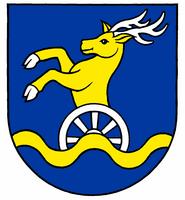 UZNESENIEč. 44 – 56 / 2017zo zasadnutia Zastupiteľstva Bratislavského samosprávneho krajazo dňa12. 05. 2017Otvorenie zasadnutiaVoľba overovateľov zápisnice, návrhovej komisie a schválenie programuInformácia o plnení uznesení  Zastupiteľstva Bratislavského samosprávneho kraja s termínom plnenia apríl 2017 a odpočte projektov Aktualizovaného Akčného plánu BSK označených prioritou jeden 2017+uznesenie č. 44Návrh záverečného účtu Bratislavského samosprávneho kraja za rok 2016uznesenie č. 45Návrh na zmenu rozpočtu Bratislavského samosprávneho kraja v roku 2017uznesenie č. 46Návrh na čerpanie úverov v zmysle Uznesenia Zastupiteľstva Bratislavského samosprávneho kraja č. 123/2016uznesenie č. 47Návrh na vyhodnotenie OVS na predaj nehnuteľného majetku - stavby súp. číslo 3235, situovanej na pozemku parc.č. č. 1948 v k. ú. Petržalka, vedenej na LV č. 3302uznesenie č. 48Návrh na zmenu účelového určenia časti majetku vo vlastníctve Bratislavského samosprávneho kraja zapísaného na LV č. 3223, katastrálne územie Rača, okres Bratislava IIIuznesenie č. 49Informácia o aktuálnom stave gymnázií s osemročným štúdiom v Bratislavskom samosprávnom krajiuznesenie č. 50Správa o činnosti krajskej organizácie cestovného ruchu Turizmus regiónu Bratislava / Bratislava Region Tourism za rok 2016uznesenie č. 51Správa o činnosti kultúrnych zariadení v zriaďovateľskej pôsobnosti Bratislavského samosprávneho kraja za rok 2016uznesenie č. 52Návrh na II. zmenu uznesenia Zastupiteľstva Bratislavského samosprávneho kraja č. 133/2016 zo 16. 12. 2016uznesenie č. 53Plán dopravnej obslužnosti Bratislavského krajauznesenie č. 54Návrh na schválenie zámeru výskumu možností dekontaminácie environmentálnej záťaže Bratislava – Vrakuňa - Vrakunská cesta, skládka CHZJDuznesenie č. 55Informácia o stave realokácie Integrovaného regionálneho operačného programu a progrese prípravy obchvatu Modra-Pezinok s napojením na D1uznesenie č. 56Rôzne – Všeobecná rozprava a interpelácieZáverPoznámka – stiahnuté body:Návrh na predloženie Žiadosti o nenávratný finančný príspevok pre projekt „Podpora deinštitucionalizácie zariadení sociálnych služieb v Bratislave – DSS Rača a ZPS Rača“ v rámci Integrovaného regionálneho operačného programu 2014 -2020Návrh na zriadenie odplatného vecného bremena „in rem“ v prospech vlastníkov bytovky na parc. č. 14959/3, súp. číslo 3917, v k.ú. Trnávka na ulici Nerudova 14, Bratislava, spočívajúceho v práve prechodu, prejazdu, uloženia, údržby a opravy inžinierskych sietí na majetku BSKNávrh na odpredaj pozemkov parc. č. 3253/186 a parc. č. 3253/187, v k.ú. Záhorská Bystrica z dôvodu hodného osobitného zreteľa a zriadenie odplatného vecného bremena „in rem“ v prospech vlastníkov bytovky na parc. č. 3250, súp. číslo 7782, v k.ú. Záhorská Bystrica na ulici Donská 60, Bratislava, spočívajúceho v práve uloženia inžinierskych sietí a práve vstupu za účelom ich opravy a údržby, na majetok BSKZastupiteľstvo Bratislavského samosprávneho krajaUZNESENIEInformácia o plnení uznesení  Zastupiteľstva Bratislavského samosprávneho kraja s termínom plnenia apríl 2017 a odpočte projektov Aktualizovaného Akčného plánu BSK označených prioritou jeden 2017+UZNESENIE č. 44 / 2017zo dňa zo dňa 12. 05. 2017Zastupiteľstvo Bratislavského samosprávneho kraja po prerokovaní materiáluberie  na  vedomieA.1. informáciu o plnení uznesení Zastupiteľstva Bratislavského samosprávneho kraja s termínom plnenia apríl 2017:v časti I. – splnené uznesenia Z BSK:1)  79/20162)  100/2016 A.2., B.33)  109/2016 C.2, C.34)  120/20165)  4/20176)  5/20177)  6/20178)  7/20179)  26/201710) 37/2017 B.2, B.3v časti II. – dlhodobo plnené uznesenia Z BSK, uvedené v tabuľke:Legenda: N – nestanovený, P – úloha sa priebežne plní, S – splnené uznesenie, NES – nesplnené uznesenie,  x/    Navrhovaný termín plnenia uznesenia (pred schválením)A.2. informáciu o odpočte projektov Aktualizovaného Akčného plánu BSK označených prioritou jeden  2017+A.3. informáciu o stave prípravy súťažných podkladov a verejného obstarávania investičných akcií a projektov Akčného plánu označených prioritou 2zmena termínu plnenia uznesenia:  Uznesenie č. 36/2017 z 30.4.2017 na 30.6.2017  Uznesenie č. 37/2017 B.1. z 30.4.2017 na 31.5.2017Bratislava 12. 05. 2017Ing. Eduard Demel                                    Mgr. Martin Macejka                   overovateľ                                                    overovateľRNDr. Martin ZaťovičoverovateľIng. Pavol  F R E Š OpredsedaBratislavského samosprávneho krajaZastupiteľstvo Bratislavského samosprávneho krajaUZNESENIENávrhzáverečného účtu Bratislavského samosprávneho kraja za rok 2016UZNESENIE č. 45 / 2017zo dňa 12. 05. 2017Zastupiteľstvo Bratislavského samosprávneho kraja po prerokovaní materiáluA. berie na vedomie A.1.  Stanovisko hlavného kontrolóra Bratislavského samosprávneho kraja, A.2.  Správu nezávislého audítora, s c h v a ľ u j eB.1.  Záverečný účet  Bratislavského samosprávneho kraja za rok 2016 v súlade s § 16 ods. 10 písm. a) zákona č. 583/2004 Z. z. o rozpočtových pravidlách územnej samosprávy a o zmene niektorých zákonov v znení neskorších predpisov s výrokom: Celoročné hospodárenie Bratislavského samosprávneho kraja za rok 2016 sa   schvaľuje bez výhrad.  B.2.  Výsledok hospodárenia za rok 2016 v súlade s § 10 ods. 3 písm. a) a b) zákona NR SR  č. 583/2004 Z. z. o rozpočtových pravidlách územnej samosprávy a o zmene a doplnení niektorých zákonov v znení neskorších predpisov: Kapitálové príjmy 	4 276 629,19 Kapitálové výdavky 	10 644 310,60 B.3.  Prevod zostatku finančných prostriedkov z roku 2016 v objeme 4 869 081,68 EUR zo základného účtu na účet  rezervného fondu. Bratislava 12. 05. 2017Ing. Eduard Demel                                    Mgr. Martin Macejka                   overovateľ                                                    overovateľRNDr. Martin ZaťovičoverovateľIng. Pavol  F R E Š OpredsedaBratislavského samosprávneho krajaZastupiteľstvo Bratislavského samosprávneho krajaUZNESENIENávrhna zmenu rozpočtu Bratislavského samosprávneho kraja v roku 2017UZNESENIE č. 46 /2017 zo dňa 12. 05. 2017Zastupiteľstvo Bratislavského samosprávneho kraja v zmysle § 14 a ods.2 § 15 zákona č. 583/2004 Z. z. o rozpočtových pravidlách územnej samosprávy a o zmene a doplnení niektorých zákonov v znení neskorších predpisov schvaľujeA.1 zmenu rozpočtu Bratislavského samosprávneho kraja v roku 2017 a použitie rezervného fondu BSK vo výške 2 913 765,81  EUR na kapitálové výdavky v rozpočte BSK:  A.2 plánované investície, ktoré je možné financovať z úverových zdrojov:u k l a d á   riaditeľovi úradu Bratislavského samosprávneho kraja:predkladať odpočet plnenia bodu A.2 na každé zasadnutie Z BSKTermín: máj až november 2017Bratislava 12. 05. 2017Ing. Eduard Demel                                    Mgr. Martin Macejka                   overovateľ                                                    overovateľRNDr. Martin ZaťovičoverovateľIng. Pavol  F R E Š OpredsedaBratislavského samosprávneho krajaZastupiteľstvo Bratislavského samosprávneho krajaUZNESENIENávrhna čerpanie úverov v zmysle Uznesenia Zastupiteľstva Bratislavského samosprávneho kraja č. 123/2016UZNESENIE č. 47 / 2017zo dňa  12. 05. 2017Zastupiteľstvo Bratislavského samosprávneho kraja po prerokovaní materiáluschvaľujena základe Uznesení Zastupiteľstva Bratislavského samosprávneho kraja č. 123/2016, č. 7/2017, č. 26/2017 a Návrhu na zmenu rozpočtu BSK predloženú Zastupiteľstvu BSK dňa 12.5.2017A.1 čerpanie úveru z úverového rámca od Európskej investičnej banky vo výške do 10 000 000,- EUR za štandardných úverových podmienok Európskej investičnej banky, pričom:- výška úveru je do 10 000 000,- EUR- splatnosť úveru - 25 rokov- úroková sadzba 6M EURIBOR + marža bankyA.2 čerpanie úveru zo Slovenskej sporiteľne, a.s., vo výške do 10 000 000,00 EUR za týchto úverových podmienok:- výška úveru do 10 000 000,00 EUR- splatnosť 15 rokov- úroková sadza: 12M EURIBOR + 0,27 % p. a.A.3 možnosť použitia finančných prostriedkov získaných z čerpania úverov v celkovej výške 18 400 733,31 EUR v zmysle bodov A.1 a A.2 výhradne na nasledovné projekty a vo výške uvedených limitov výdavkov pre jednotlivé projekty:ukladá   riaditeľovi úradu Bratislavského samosprávneho kraja:B.1  organizačne a administratívne zabezpečiť proces prijatia návratných zdrojov financovaniaB.2      predkladať odpočet čerpania úverov na každé zasadnutie Zastupiteľstva BSKTermín:  do konca roku 2017Bratislava 12. 05. 2017Ing. Eduard Demel                                    Mgr. Martin Macejka                   overovateľ                                                    overovateľRNDr. Martin ZaťovičoverovateľIng. Pavol  F R E Š OpredsedaBratislavského samosprávneho krajaZastupiteľstvo Bratislavského samosprávneho krajaUZNESENIENávrhna vyhodnotenie OVS na predaj nehnuteľného majetku - stavby súp. číslo 3235, situovanej na pozemku parc.č. č. 1948 v k. ú. Petržalka, vedenej na LV č. 3302UZNESENIE č. 48 / 2017zo dňa 12. 05. 2017Zastupiteľstvo Bratislavského samosprávneho kraja po prerokovaní materiálu z r u š u j eobchodnú verejnú súťaž vyhlásenú v zmysle Uznesenia č. 128/ 2016 zo dňa 16.12. 2016 za účelom predaja prebytočného majetku:stavby súpisné číslo 3235 - budova pre školstvo, s príslušenstvom,  situovaná na parcele č. 1948, k. ú. Petržalka, okres Bratislava V, obec Bratislava, mestská časť Petržalka, vedenej na LV č. 3302, vo výlučnom vlastníctve Bratislavského samosprávneho kraja v súlade s Podmienkami obchodnej verejnej súťaže bodu 7.) písm. a).Bratislava 12. 05. 2017Ing. Eduard Demel                                    Mgr. Martin Macejka                   overovateľ                                                    overovateľRNDr. Martin ZaťovičoverovateľIng. Pavol  F R E Š OpredsedaBratislavského samosprávneho krajaZastupiteľstvo Bratislavského samosprávneho krajaUZNESENIENávrhna zmenu účelového určenia časti majetku vo vlastníctve Bratislavského samosprávneho kraja zapísaného na LV č. 3223, katastrálne územie Rača, okres Bratislava IIIUZNESENIE č. 49 / 2017zo dňa 12. 05. 2017Zastupiteľstvo Bratislavského samosprávneho kraja po prerokovaní materiálus c h v a ľ u j ezmenu účelového určenia časti majetku vo vlastníctve Bratislavského samosprávneho kraja, zapísaného na LV č. 3223, katastrálne územie Rača, okres Bratislava III, situovaného na parcelách č. 2850/45, č. 2850/46, č. 2850/52, č. 2850/53 a č. 2850/56 v správe Domova sociálnych služieb a zariadenia pre seniorov Rača, konkrétne bytových jednotiek č. 112, č. 131, č.151, č. 213, č. 221, č. 222, č. 223, č. 224, č. 232,          č. 233, č. 235, č. 242, č. 243, č. 244, č. 252, č. 254, č. 255, č. 313, č. 314, č. 331, č. 333,       č. 335, č. 351, č. 424, č. 441, a č. 452, na ubytovňu určenú pre zamestnancov zariadení sociálnych služieb v zriaďovateľskej pôsobnosti Bratislavského samosprávneho kraja.Bratislava 12. 05. 2017Ing. Eduard Demel                                    Mgr. Martin Macejka                   overovateľ                                                    overovateľRNDr. Martin ZaťovičoverovateľIng. Pavol  F R E Š OpredsedaBratislavského samosprávneho krajaZastupiteľstvo Bratislavského samosprávneho krajaUZNESENIEInformáciao aktuálnom stave gymnázií s osemročným štúdiom v Bratislavskom samosprávnom kraji___________________________________________________________________UZNESENIE  č. 50 / 2017zo dňa 12. 05. 2017Zastupiteľstvo Bratislavského samosprávneho kraja po prerokovaní materiálu berie na vedomieInformáciu o aktuálnom stave gymnázií s osemročným štúdiom v Bratislavskom samosprávnom krajisplnomocňuje predsedu Bratislavského samosprávneho kraja presadzovať navrhnuté systémové riešenia postavenia osemročného gymnaziálneho štúdia. Bratislava 12. 05. 2017Ing. Eduard Demel                                    Mgr. Martin Macejka                   overovateľ                                                    overovateľRNDr. Martin ZaťovičOverovateľIng. Pavol  F R E Š OpredsedaBratislavského samosprávneho krajaZastupiteľstvo Bratislavského samosprávneho krajaUZNESENIESprávaO činnosti krajskej organizácie cestovného ruchu Turizmus regiónu Bratislava / Bratislava Region Tourism za rok 2016uznesenie č. 51 / 2017zo dňa 12.05.2017Zastupiteľstvo Bratislavského samosprávneho kraja po prerokovaní materiálub e r i e   n a   v e d o m i eSprávu o činnosti krajskej organizácie cestovného ruchu Turizmus regiónu Bratislava / Bratislava Region Tourism za rok 2016ukladá riaditeľovi Úradu BSKv prípade, ak KOCR požiada o navýšenie členského príspevku nad rámec schváleného členského, informovať o tejto skutočnosti zastupiteľstvo BSK.Bratislava 12. 05. 2017Ing. Eduard Demel                                    Mgr. Martin Macejka                   overovateľ                                                    overovateľRNDr. Martin ZaťovičOverovateľIng. Pavol  F R E Š OpredsedaBratislavského samosprávneho krajaZastupiteľstvo Bratislavského samosprávneho krajaUZNESENIESpráva o činnosti kultúrnych zariadení v zriaďovateľskej pôsobnosti Bratislavského samosprávneho kraja za rok 2016        UZNESENIE  č. 52 / 2017zo dňa 12. 05. 2017Zastupiteľstvo Bratislavského samosprávneho kraja po prerokovaní materiáluA.  s c h v a ľ u j e Správu o činnosti kultúrnych zariadení v zriaďovateľskej pôsobnosti Bratislavského samosprávneho kraja za rok 2016.B.  u k l a d á Pracovnej skupine na riešenie ďalšieho pôsobenia Divadla LUDUS a Bratislavského bábkového divadla predložiť do júnového zastupiteľstva  BSK materiál „Zámer riešenia prevádzkového zázemia Divadla LUDUS“Bratislava 12. 05. 2017Ing. Eduard Demel                                    Mgr. Martin Macejka                   overovateľ                                                    overovateľRNDr. Martin ZaťovičOverovateľIng. Pavol  F R E Š OpredsedaBratislavského samosprávneho krajaZastupiteľstvo Bratislavského samosprávneho krajaUZNESENIENávrhna II. zmenu uznesenia Zastupiteľstva Bratislavského samosprávneho kraja č. 133/2016 zo 16. 12. 2016UZNESENIE  č. 53 / 2017zo dňa 12. 05. 2017Zastupiteľstvo Bratislavského samosprávneho kraja po prerokovaní materiálub e r i e   n a   v e d o m i eZánik členstva JUDr. Ing. Jána Keselého v komisii na hodnotenie ponúk a výber nehnuteľností, ktorej zloženie bolo schválené uznesením Zastupiteľstva Bratislavského samosprávneho kraja č. 133/2016 zo 16. 12. 2016.m e n íbod A.3. uznesenia Zastupiteľstva Bratislavského samosprávneho kraja 
č. 133/2016 zo 16. 12. 2016 v časti schválenia zloženia komisie 
na hodnotenie ponúk a výber nehnuteľností tak, že sa vypúšťa text:„JUDr. Ing. Ján Keselý (riaditeľ odboru IČSMaVO)“,bod A.3. uznesenia Zastupiteľstva Bratislavského samosprávneho kraja 
č. 133/2016 zo 16. 12. 2016 v časti schválenia zloženia komisie 
na hodnotenie ponúk a výber nehnuteľností tak, že za text „Mgr. Ján Duban (riaditeľ DSS Merema)“; sa dopĺňa:„Ing. Jozef Chynoranský (riaditeľ odboru IČSMaVO);“.Bratislava 12. 05. 2017Ing. Eduard Demel                                    Mgr. Martin Macejka                   overovateľ                                                    overovateľRNDr. Martin ZaťovičOverovateľIng. Pavol  F R E Š OpredsedaBratislavského samosprávneho krajaZastupiteľstvo Bratislavského samosprávneho krajaUZNESENIEPlán dopravnej obslužnosti Bratislavského kraja UZNESENIE č. 54 / 2017zo dňa 12. 05. 2017Zastupiteľstvo Bratislavského samosprávneho kraja po prerokovaní materiáluA. schvaľujestrategický dokument Plán dopravnej obslužnosti Bratislavského kraja, na základe ktorého sa budú vykonávať zmeny v dopravnej obslužnosti podľa stanoveného harmonogramu.B. ukladáriaditeľovi Úradu Bratislavského samosprávneho kraja v zmysle bodu A zapracovať finančné dopady do rozpočtu na nasledujúce roky.                                                                                                                                                            T: priebežneBratislava 12. 05. 2017Ing. Eduard Demel                                    Mgr. Martin Macejka                   overovateľ                                                    overovateľRNDr. Martin ZaťovičOverovateľIng. Pavol  F R E Š OpredsedaBratislavského samosprávneho krajaZastupiteľstvo Bratislavského samosprávneho krajaUZNESENIENávrh na schválenie zámeru výskumu možností dekontaminácie environmentálnej záťaže Bratislava – Vrakuňa - Vrakunská cesta, skládka CHZJD UZNESENIE č. 55 / 2017 zo dňa  12. 05. 2017Zastupiteľstvo Bratislavského samosprávneho kraja po prerokovaní materiáluA. schvaľujeprojektový zámer „Spoločný projekt Slovenskej akadémie vied a Prírodovedeckej fakulty Univerzity Komenského v Bratislave na výskum možností dekontaminácie environmentálnej záťaže Bratislava – Vrakuňa - Vrakunská cesta, skládka CHZJD“B. splnomocňujeB 1. predsedu Bratislavského samosprávneho kraja rokovať s orgánmi štátnej správy o možnosti financovania projektového zámeru „Spoločný projekt Slovenskej akadémie vied a Prírodovedeckej fakulty Univerzity Komenského v Bratislave na výskum možností dekontaminácie environmentálnej záťaže Bratislava – Vrakuňa - Vrakunská cesta, skládka CHZJD“T: 30.06.2017B 2. predsedu Bratislavského samosprávneho kraja rokovať s predsedom vlády SR o vyčlenení finančných zdrojov z rezervy vlády SR na projektový zámer „Spoločný projekt Slovenskej akadémie vied a Prírodovedeckej fakulty Univerzity Komenského v Bratislave na výskum možností dekontaminácie environmentálnej záťaže Bratislava – Vrakuňa - Vrakunská cesta, skládka CHZJD“ T: 30.06.2017Bratislava 12. 05. 2017Ing. Eduard Demel                                    Mgr. Martin Macejka                   overovateľ                                                    overovateľRNDr. Martin ZaťovičOverovateľIng. Pavol  F R E Š OpredsedaBratislavského samosprávneho krajaZastupiteľstvo Bratislavského samosprávneho krajaUZNESENIEInformácia o stave realokácie Integrovaného regionálneho operačného programu a progrese prípravy obchvatu Modra-Pezinok s napojením na D1UZNESENIE č. 56 / 2017zo dňa 12. 05. 2017               Zastupiteľstvo Bratislavského samosprávneho kraja po prerokovaní materiáluA. berie na vedomieInformáciu  o stave realokácie Integrovaného regionálneho operačného programu a progrese prípravy obchvatu Modra-Pezinok s napojením na D1Bratislava 12. 05. 2017Ing. Eduard Demel                                    Mgr. Martin Macejka                   overovateľ                                                    overovateľRNDr. Martin ZaťovičOverovateľIng. Pavol  F R E Š OpredsedaBratislavského samosprávneho krajaUznesenie čísloI.TermínII.TermínIII.TermínIV.TermínV.TermínVI.TermínVII.TermínPlnenie uznesenia59/20096/201312/201412/2015     9/2016Rok 2018P41/201312/201312/2014 12/201512/2016Každoročne k 31.12.P10/2015 D.112/20156/201612/2016     Predložené bude na decembro-vom Z BSK30.5. 2017 PUznesenie čísloI.TermínII.TermínIII.TermínIV.TermínV.TermínVI.TermínVII.TermínPlnenie uznesenia34/2015 B.26/201512/2015 12/20166/2017     P46/2015 C.každoročne k 30.06.9/2016 každoročne k 30.06.P31/2016 B.2každoročne k 31.12.P32/2016 B.3Každoročne k 31.12.P34/2016 B.2k 30.6.2017P67/2016 B.2Na rokovanie Z BSK 31.3.2017Na rokovanie Z BSK  12.05.2017Na rokovanie Z BSK  Jún 2017P68/2016 B.2Na rokovanie Z BSK 31.3.2017Na rokovanie Z BSK 12.05.2017Na rokovanie Z BSK  Jún 2017P76/2016 B.110/2016Plnené priebežne – Z BSK schválilo uznesením č. 101 Brat. Reg. Dot. schému   P76/2016 B.2Každoročne pri predložení návrhu   rozpočtu   P79/201609.11.2016Návrh zmluvy predložený predsedovi BSK, ako aj  návrh na vklad do KNK zastupiteľstvu 12.05.2017   P100/2016 B.230.4.2017       P109/2016 C.2, C.33/2017     K zastupiteľstvu 05.05.2017   P119/2016 B.1najneskôr k 31.3.daného kalendárneho rokaPri predložení návrhu rozpočtu   P119/2016  B.2Najneskôr pri predložení návrhu rozpočtuna rok 2018   P120/2016Priebežne ku každému zastupiteľstvu   P123/2016jún 2017       P127/2016 B.2, B.3po vykonaní OVS       Na rokovanie Z BSK 31.3.2017   P128/2016 B.2po vykonaní OVSApríl 2017   PUznesenie čísloI.     TermínII.    TermínIII.TermínIV.TermínV.TermínVI.TermínVII.TermínPlnenie uznesenia128/2016 B.3Po neúspešnej OVSApríl 2017   P130/2016 B.1, B.2, B.33/201706/2017   P131/2016 B.131.3.2017K zastupiteľstvu 12.05.2017   P131/2016 B.2po ukončení súťažePriebežne do ukončenia súťaže   P133/2016 C.30.6.2017   P1/2017 C.1; C.2; C.3Priebežne ku každému zastupiteľstvuP4/2017do 60 dní od schválenia uzneseniak zastupiteľstvu 12.05.2017P5/2017do 60 dní od schválenia uzneseniak zastupiteľstvu 12.05.2017P7/2017na každé zastupiteľstvo marec - november 2017Priložená tabuľkaP15/2017každoročne k 31. marcuP16/2017 B.231.12.2017P17/2017priebežnek Zastupiteľstvu k 12.5.2017                                                                                                                                                                                                                                                                                                                                                                                                                                                                                                                                                                                                                                                                                                                                                                                                                                                                                                   P18/2017December 2017P25/2017 B131.5.2017P26/2017 C1Na každé rokovanie Z BSK od mája - novembra 2017P28/201760 dní od tohto rokovaniaPUznesenie čísloI.     TermínII.    TermínIII.  TermínIV.TermínV.TermínVI.TermínVII.TermínPlnenie uznesenia31/201731.8.2017P32/201731.8.2017P35/201710.4.2017P36/201730.4.201730.6.2017P37/2017 B.1 30.4.201731.5.2017	P43/2017priebežnePUkazovateľ  Plnenie/čerpanie  rozpočtu k 31.12.2016 Bežné príjmy 129 444 805,65 Bežné výdavky 119 865 035,94 Bilancia bežného rozpočtu 9 579 769,71 Bilancia kapitálového rozpočtu -6 367 681,41 -6 367 681,41 Prebytok/schodok rozpočtu bez finančných operácií 3 212 088,30 3 212 088,30 Zhrnutie položiek časového rozlíšenia v metodike ESA 2010 -1 376 000,00 -1 376 000,00 Prebytok/schodok v metodike ESA 2010 bez finančných operácií 1 836 088,30 1 836 088,30 Príjmové finančné operácie Príjmové finančné operácie 7 386 828,30 7 386 828,30 Výdavky na finančné operácie Výdavky na finančné operácie 2 597 497,65 2 597 497,65 Bilancia finančných operácií Bilancia finančných operácií 4 789 330,65 4 789 330,65 Príjmy a príjmové finančné operácie spolu Príjmy a príjmové finančné operácie spolu 141 108 263,14 141 108 263,14 Výdavky a výdavky na finančné operácie spolu Výdavky a výdavky na finančné operácie spolu 133 106 844,19 133 106 844,19 Bilancia rozpočtu vrátane finančných operácií celkom Bilancia rozpočtu vrátane finančných operácií celkom 8 001 418,95 8 001 418,95 Vylúčenie FP podľa § 16 ods. 6 zákona č. 583/2004 Z. z. Vylúčenie FP podľa § 16 ods. 6 zákona č. 583/2004 Z. z. -3 132 337,27 -3 132 337,27 Zostatok finančných prostriedkov po úprave celkom 	4 869 081,68 Zostatok finančných prostriedkov po úprave celkom 	4 869 081,68 Zostatok finančných prostriedkov po úprave celkom 	4 869 081,68 Zostatok finančných prostriedkov po úprave celkom 	4 869 081,68 Schválený rozpočet 2017Zmena rozpočtu podľa UZN č. 7/2017 zo dňa 17.2.2017, UZN č. 25/2017 a 26/2017 zo dňa 31.3.2017 Návrh na zmenu rozpočtu k 12.5.217Zmenený rozpočet k 12.5.2017PRÍJMY A PRÍJMOVÉ FINANČNÉ OPERÁCIE4 909 959,12Nedaňové príjmy (dobropisy)4 000,00  0,00  60 000,00  64 000,00  Použitie rezervného fondu2 000 000,00  10 496 558,88  2 913 765,81  13 410 324,69  Prijaté úvery  0,00  16 450 140,00  1 936 193,31  18 386 333,31  VÝDAVKY4 909 959,12Program 1: Plánovanie, manažment a kontrola, Podprogram 1.3: Územné plánovanie, GIS, ŽP, stratégia a riadenie projektov7 041 959,77  0,00  -150 264,53  6 891 695,24  Program 1: Plánovanie, manažment a kontrola, Podprogram 1.5: Daňová a rozpočtová politika613 072,39  0,00  -185 000,00  428 072,39  Program 1: Plánovanie, manažment a kontrola, Podprogram 1.7: Interact1 128 386,03  0,00  276 936,95  1 405 322,98  Program 3: Interné služby,Podprogram 3.3.: Majetok -  investície, údržba8 442 400,00  27 458 200,90  2 348 029,56  29 806 230,46  Program 4.: Cestovný ruch 1 045 250,00  0,00  200 000,00  1 245 250,00  Program 7: Doprava,Podprogram 7.2.: Autobusová doprava9 991 000,00  0,00  432 884,14  10 423 884,14  Program 8: Vzdelávanie, Podprogram 8.9: Ostatné výdavky na školstvo, Prvok 8.9.2.: Ostatné výdavky 2 518 285,00  0,00  720 000,00  3 238 285,00  Program 11: Sociálne zabezpečenie,Podprogram 11.1: Zariadenia sociálnych služieb16 531 313,59  0,00  885 453,00  17 416 766,59  Program 14: Strategická podpora verejného života a rozvoja regiónu,Podprogram 14.3.:Mimoriadne dotácie416 000,00  -84 320,00  381 920,00  713 600,00  Plánované investície financované z úverových zdrojovNázov projektu Plánované investície financované z úverových zdrojovNázov projektu SPOLUVerejný obstarávateľ Názov projektu 1 936 193,31 BSKCyklolávka Lamač – Dúbravka – Devínska Nová Ves - premostenie ponad železnicu (realizácia stavebných prác)300 000,00  Malokarpatské múzeum v PezinkuRekonštrukcia podkrovia60 000,00Školský internát, SaratovskáInvestičná podpora internátu na Saratovskej ulici v Dúbravke – rekonštrukcia elektroinštalácie a stavebné práce (časť internátu a izieb študentov)1 224 000,00SOŠ polygrafickáProjektové práce a realizácia opravy telocvične 78 000,00Malokarpatské osvetové stredisko, ModraPodpora kultúrno-kreatívneho oživenia tradícií – rekonštrukcia oporného múru15 699,77Gymnázium Jána Papánka, VazovovaRekonštrukcia objektu23 857,54DSS a ZpS RačaPodpora deinštitucionalizácie sociálnych služieb v Bratislave – vykonanie projekčných prác84 636,00Poliklinika  Karlova VesNákup mamografu pre RTG oddelenie polikliniky000,00Projekty, ktoré budú financované prostredníctvom úveru na základe Uznesenia BSK č. 7/2017 zo dňa 17.2.2017Projekty, ktoré budú financované prostredníctvom úveru na základe Uznesenia BSK č. 7/2017 zo dňa 17.2.2017Projekty, ktoré budú financované prostredníctvom úveru na základe Uznesenia BSK č. 7/2017 zo dňa 17.2.2017Verejný obstarávateľNázov projektuSuma v €RCB Rekonštrukcia cesty III/1082, križ. s III/1083 – hranica BA (Slovenský Grob – Vajnory) km 1,000 – 6,4001 000 000,00Poliklinika Karlova VesKompletná rekonštrukcia polikliniky - oprava terasy 1 170 000,00DSS K. Matulaya Investičná podpora zariadení sociálnych služieb na Hontianskej 12 (debarierizácia a zvýšenie ener. efek. objektu) a Hontianskej 16 (zvýšenie ener. efek. objektu) Vypracovanie realizačného projektu (11 tis. €) a realizácia stavebných prác (204 tis. €) 11 000,00  DSS a ZPS Rača Podpora deinštitucionalizácie sociálnych služieb v Bratislave 63 000,00  
SOŠ Na pántochRekonštrukcia a modernizácia športového areálu, telocvične, bazénov 394 200,00  Gymnázium J. PapánkaRekonštrukcia objektu807 000,00  BSK Modernizácia cesty III. triedy 1113 Rohožník - Malacky a vybudovanie obchvatu obce Rohožník 956 000,00  Poliklinika Karlova VesKompletná rekonštrukcia  - odovzdávacia stanica tepla (OST)480 000,00  Bratislavské bábkové divadlo Rekonštrukcia Bratislavského bábkového divadla 1 350 000,00  DSS StupavaPamiatková obnova kaštieľa a parku v Stupave 500 000,00  MOS Modra Kultúrno-kreatívne oživenie tradícií 152 000,00  DSS a ZBP MEREMAPodpora deinštitucionalizácie sociálnych služieb v okrese Pezinok. Vypracovanie realizačného projektu a získanie stavebného povolenia (210 tis. €)210 000,00 DSS a ZPS Rača Debarierizácia areálu a zateplenie detaš. pracoviska na Podbr. 2857 000,00  Gymnázium L. Novomeského Rekonštrukcia a modernizácia športového areálu, telocvične, bazénov 136 000,00  SOŠ Polygrafická Rekonštrukcia a investičná podpora COVP pre oblasť polygrafie a médií 300 000,00  SOŠ Kysucká Senec Oprava bloku A307 200,00  BSK Cyklolávka Šúrsky kanál55 000,00  Poliklinika Karlova VesKompletná rekonštrukcia polikliniky - interiéry1 430 000,00  DSS prof. K. Matulaya Investičná podpora zariadení sociálnych služieb na Hontianskej 12 (debarierizácia a zvýšenie ener. efek. objektu) a Hontianskej 16 (zvýšenie ener. efek. objektu). Realizácia stavebných prác204 000,00  DSS a ZPS Rača Debarierizácia areálu a zateplenie detaš. pracoviska na Podbr. 28193 000,00  DSS a ZpS Pezinok Vybudovanie elektronického požiarneho systému150 000,00  OA Račianska 107 Rekonštrukcia a modernizácia športového areálu, telocvične, bazénov 360 000,00  SOŠ chemická Vlčie hrdloRekonštrukcia a modernizácia športového areálu, telocvične, bazénov 71 000,00  SPŠE K. AdleraRekonštrukcia a modernizácia vonkajšieho športového areálu 50 000,00 Gymnázium A. Einsteina Rekonštrukcia a modernizácia športového areálu -vypracovanie realizačného projektu20 000,00  Pedagogická a sociálna akadémia Bratislava Obnova Pedagogickej a sociálnej akadémie. Vybudovanie materskej škôlky v priestoroch školy537 000,00  Gymnázium A. Einsteina Projektové práce a realizácia zateplenia a hydroizolácie - vypracovanie realizačného projektu 64 000,00SZŠ Strečnianska Projektové práce a realizácia zateplenia (vrátane SOŠ podnikania)914 000,00SPOLUSPOLU11 941 400,00Projekty, ktoré budú financované prostredníctvom úveru na základe Uznesenia BSK č. 26/2017 zo dňa 31.3.2017Projekty, ktoré budú financované prostredníctvom úveru na základe Uznesenia BSK č. 26/2017 zo dňa 31.3.2017Projekty, ktoré budú financované prostredníctvom úveru na základe Uznesenia BSK č. 26/2017 zo dňa 31.3.2017Verejný obstarávateľNázov projektuSuma v €DSS a ZBP MEREMAPodpora deinštitucionalizácie sociálnych služieb v okrese Pezinok 500 000,00  SZŠ ZáhradníckaModernizácia športového areálu – realizačný projekt24 000,00SOŠ Komenského Pezinok Výmena okien a dverí 239 970,00SOŠ Polygrafická Projektové práce a realizácia opravy telocvične 259 500,00Malokarpatské múzeum PezinokMúzeum Ferdiša Kostku 156 570,00  BSK Výmena osvetlenia na školách a školských zariadeniach 960 000,00  SPŠSaG DrieňováObnova a rekonštrukcia bazénu1 089 000,00  Školský internát Saratovská Investičná podpora internátu na Saratovskej ulici v Dúbravke – projektová dokumentácia na elektroinštaláciu24 000,00  SOŠRozvoj odborného vzdelávania v Bratislavskom kraji 600 000,00  SPŠSaG Drieňová Rekonštrukcia telocvične 145 500,00  Gymnázium I. Horvátha Rekonštrukcia elektroinštalácie 510 200,00  SPOLUSPOLU4 508 740,00 Projekty financované prostredníctvom úveru na základe predloženého materiálu – „Návrh na zmenu rozpočtu BSK“ do Zastupiteľstva BSK dňa 12.5.2017Projekty financované prostredníctvom úveru na základe predloženého materiálu – „Návrh na zmenu rozpočtu BSK“ do Zastupiteľstva BSK dňa 12.5.2017Projekty financované prostredníctvom úveru na základe predloženého materiálu – „Návrh na zmenu rozpočtu BSK“ do Zastupiteľstva BSK dňa 12.5.2017Verejný obstarávateľNázov projektuSuma v €BSKCyklolávka Lamač – Dúbravka – Devínska Nová Ves - premostenie ponad železnicu (realizácia stavebných prác)300 000,00  Malokarpatské múzeum v PezinkuRekonštrukcia podkrovia60 000,00Školský internát, SaratovskáInvestičná podpora internátu na Saratovskej ulici v Dúbravke – rekonštrukcia elektroinštalácie a stavebné práce (časť internátu a izieb študentov)1 224 000,00SOŠ polygrafickáProjektové práce a realizácia opravy telocvične 78 000,00Malokarpatské osvetové stredisko, ModraKultúrno-kreatívne oživenie tradícií – rekonštrukcia oporného múru15 699,77Gymnázium Jána Papánka, VazovovaRekonštrukcia objektu23 857,54DSS a ZpS RačaPodpora deinštitucionalizácie sociálnych služieb v Bratislave – vykonanie projekčných prác84 636,00Poliklinika  Karlova VesNákup mamografu150 000,00Synagóga SenecInteriér synagógy – projektová dokumentácia14 400,00SPOLUSPOLU1 950 593,31 